BAB IPENDAHULUANLatar Belakang              Pemanfaatan Teknologi Informasi (TI) saat ini telah mencakup ke hampir segala bidang kehidupan dan menuntut kinerja manusia untuk dapat lebih cepat, mudah, serta diproses secara komputerisasi. Demikian juga, akses internet yang kian mudah dan penyebaran jaringan yang semakin meluas. Informasi pada saat ini sangat mudah sekali didapat dan penyebaran informasi pun sangat cepat. Website sebagai salah satu sarana alternatif untuk menyediakan informasi bagi masyarakat dan diharapkan mampu memenuhi kebutuhan masyarakat akan informasi yang up to date. Banyak perusahaan besar, instansi pemerintahan, lembaga pendidikan, hingga home industry yang menggunakan website untuk memperkenalkan profil, produk, layanan online (online service), maupun segala bentuk informasi lain kepada masyarakat. Manajemen sistem layanan merupakan salah satu hal penting dalam sebuah instansi karena tidak mungkin sebuah instansi dapat melakukan pengecekan dengan cara mengecek satu persatu service yang berada di server dan juga belum tentu satu server hanya memiliki satu service. Seorang administrator server akan sangat kesulitan dengan mengecek servenya satu persatu. Dibutuhkan sebuah aplikasi yang dapat mempermudah dan membantu pekerjaan seorang administrator server dalam memanajemen servernya.Aplikasi Status Layanan sangat dibutuhkan karena seorang administrator dapat mengetahui status layanan sekaligus dengan status servernya, apakah service dan server-server yang dikelolanya sedang online maupun offline. Apabila administrator menggunakan aplikasi status layanan ini akan mudah bagi seorang administrator untuk melakukan perbaikan dan tidak perlu melakukan pengecekan pada setiap server untuk mencari service mana yang sedang terjadi error. Aplikasi ini bisa membantu administrator dalam melakukan pengecekan server dan layanan, serta memberikan notifikasi kepada administrator apabila salah satu dari server atau service nya sedang down atau terjadi error.Pengunjung dari website akan dapat mengetahui service yang sedang online ataupun offline. Pengguna aplikasi tidak perlu menghubungi pihak administrator bila tidak ada sesuatu yang sangat emergency, pengguna aplikasi hanya perlu melihat halaman website ”Aplikasi Status Layanan” untuk dapat mengetahui apabila service tidak berjalan dengan lancar. STIKI Malang memiliki banyak service yang harus bisa dimonitoring selama 24 jam. Beberapa service di STIKI Malang yang di monitoring yaitu Ebelajar, Sakti, Stiki, Router Utama, Repositori, git, PMB. Beberapa service itu sangatlah penting karena setiap hari diakses oleh mahasiswa, dosen, staf dan diakses oleh publik. Permasalahan yang terjadi yakni beberapa service tersebut seperti sakti.stiki.ac.id pada saat diakses sangat lambat atau tidak bisa diakses dan begitu juga dengan service lain. Router utama perlu di monitoring karena merupakan jaringan utama STIKI Malang. Pada stiki.ac.id juga sangatlah penting karena website tersebut  memberikan informasi mengenai STIKI Malang kepada publik dan apabila website tersebut tidak bisa diakses maka publik akan kesulitan mencari informasi tentang STIKI Malang. STIKI Malang belum memiliki aplikasi yang dapat memberitahu kondisi service dalam keaadan normal ataupun sedang down. Serta belum ada aplikasi yang dapat memberikan informasi kepada user apabila service yang dikelola oleh administrator sedang dalam maintenance atau sedang terjadi masalah.  Rumusan MasalahBerdasarkan latar belakang diatas dapat ditemukan rumusan masalah yaitu bagaimana membangun aplikasi yang dapat membantu monitoring layanan yang ada di STIKI Malang menggunakan aplikasi monitoring berbasis web dan bagaimana membangun aplikasi yang dapat memberi informasi kepada pengguna bahwa status layanan yang ada di STIKI Malang sedang online dan offline.Tujuan PenelitianTujuan utama dari penelitian ini adalah membuat Aplikasi Monitoring Status Layanan menggunakan teknologi Uptime Robot API yang dapat menampilkan status layanan yang berada di STIKI Malang ,sehingga pengguna aplikasi dapat mengetahui Status Layanan di STIKI Malang yang sedang operasional, error dan juga sedang dalam perbaikan.Batasan MasalahAdapun batasan masalah dalam pembuatan tugas akhir ini, yaitu :Monitoring layanan yang ada di STIKI MalangAplikasi ini berbasis web menggunakan bahasa pemrograman PHPAplikasi ini menggunakan Uptime Robot APIAplikasi ini melakukan pengecekan pada  HTTP &Manfaat PenelitianAdapun manfaat dari tugas akhir ini yaitu :Dapat membantu administrator server untuk monitoring server nya tanpa harus melakukan akses kedalam serverDapat membantu pengguna aplikasi untuk mengetahui status layanan apa saja yang aktif dan non-aktifMetodologi PenelitianMetodologi penelitian merupakan cara ilmiah untuk mendapatkan data yang akan digunakan untuk keperluan penelitian. Metode peneletian mencakup aspek-aspek sebagai berikut  :Tempat dan Waktu PenelitianTempat		: STIKI Malang.Waktu		: Delapan bulan (Oktober 2018 – Mei 2019 )Jadwal		: Terdapat pada tabel dibawah iniTabel 1. 1 Jadwal Pelaksanaan Tugas AkhirBahan dan AlatHardware	:LaptopSoftware	:Sistem Operasi Windows 10 Pro - 64 Bit.Bahasa PHP sebagai bahasa pemrograman.Sublime Sebagai Text EditorUptime Robot API Pengumpulan Data dan InformasiStudi LiteraturPengumpulan data dan informasi yang dilakukan dengan cara mencari bahan melalui internet.ObservasiPengumpulan data yang dilakukan dengan cara survei ke tempat penelitian yang dituju.Uji CobaMenguji coba aplikasi ke objek penelitian.Analisa DataAnalisa data dilakukan dengan teknik analisa data kualitatif, dimana penyusunan secara sistematis terhadap data diperoleh dari hasil pencarian data dan bahan – bahan lainnya, sehingga mudah dipahami dan di informasikan.Prosedur Penelitian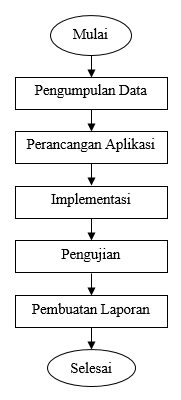 Gambar 1. 1 Alur Prosedur Penelitian Proses pembuatan aplikasi yang pertama dimulai dengan pengumpulan data, berupa buku dan literatur yang sesuai dengan kebutuhan aplikasi yang akan dibuat. Selanjutnya pada tahapan perancangan aplikasi, meliputi alur dari  jalannya aplikasi serta komponen-komponen yang dibutuhkan dalam pembuatan aplikasi. Tahapan selanjutnya implementasi yaitu membuat aplikasi sesuai dengan rancangan yang sudah dibuat sebelumnya. Dilanjutkan dengan tahapan pengujian untuk melihat apakah aplikasi berjalan dengan baik sesuai rancangan yang dibuat. Tahapan yang terakhir adalah pembuatan laporan dari perancangan, pembuatan hingga pengujian aplikasi, serta kesimpulan dan saran.Sistematika PenulisanBAB I 	PENDAHULUANBerisi tentang Latar Belakang, Rumusan Masalah, Tujuan Penelitian, Batasan Masalah, Manfaat, Metodologi Penelitian, dan Sistematika Penulisan.BAB II 	LANDASAN TEORIMenjelasan tentang teori-teori yang digunakan sebagai dasar pemecahan masalah. Teori-teori tersebut diambil dari literatur yang sesuai dengan permasalahan.BAB III 	ANALISA DAN PERANCANGANMenjelaskan tentang analisa, perancangan, dan gambaran teknis dalam pembuatan aplikasi monitoring status layanan menggunakan teknologi Uptime Robot API.BAB IV 	IMPLEMENTASI DAN PEMBAHASANMembahas tentang alur jalannya program dan segmen program dalam pembuatan aplikasi.BAB V 	PENUTUPMenjelaskan tentang kesimpulan yang diambil berdasarkan aplikasi yang telah dibuat sesuai rancangan dan beberapa saran untuk pengembangan aplikasi selanjutnyaTahapanBulan IBulan IIBulan IIIBulan IVBulan VBulan VIBulan VIIBulan VIIIPengumpulan DataAnalisa DataPerancangan SistemPengembanganPengujian